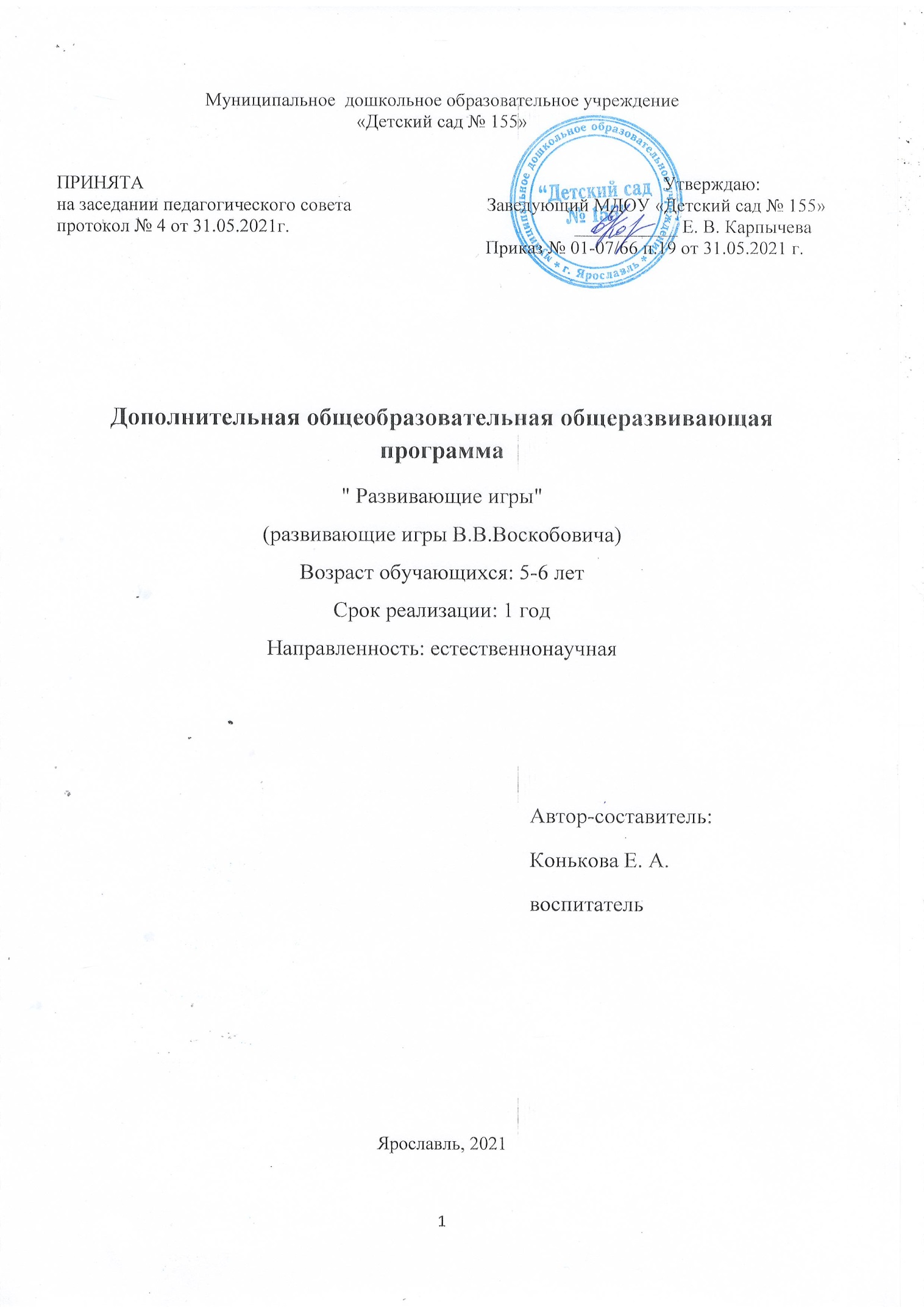 ОглавлениеПояснительная записка____________________________________3 стр.Учебный план и календарно-тематический график____________12 стр.Содержание образовательной программы____________________16 стр.Ожидаемые результаты освоения программы_________________21 стр.Контрольно-измерительные материалы______________________23 стр.Список литературы_______________________________________25 стр.Пояснительная запискаНормативно-правовая основа для разработки программыДополнительная образовательная программа разработана в соответствии с:Федеральным Законом «Об образовании в Российской Федерации» №273-ФЗ от 29.12.2012, ФЗ №185 от 02.07.2013;Приказом департамента образования Ярославской области  № 47-нп от 27.12.2019  «О внесении изменений в приказ департамента образования Ярославской области» (п.14, п.17).Актуальность программыЭффективное развитие интеллектуальных способностей детей дошкольного возраста - одна из актуальных проблем современности. Современные дети  живут и развиваются в эпоху информационных технологий. Это требует других подходов к образованию дошкольников – перехода от традиционного информационно – накопительного метода  обучения к наиболее  перспективному  - развивающему обучению.Дошкольники с развитым интеллектом быстрее запоминают материал, обладают адекватной самооценкой, легче адаптируются в новой обстановке, лучше подготовлены к школе.  Интеллектуальный труд нелегок, и учитывая возрастные особенности детей дошкольного возраста, основной метод развития — проблемно-поисковый, а главная форма организации - игра. Игра - самоценная деятельность для дошкольника, обеспечивающая ему ощущение свободы, подвластности вещей, действий, отношений, позволяющая наиболее полно реализовывать себя «здесь и теперь», достичь состояния эмоционального комфорта, стать причастным к детскому обществу. В игре развиваются способности к воображению, произвольной регуляции действий и чувств, приобретается опыт взаимодействия и взаимопониманию.Одним из средств интеллектуального развития ребенка являются развивающие игры В. В. Воскобовича. Эти игры важны и интересны для детей, разнообразны по содержанию, очень динамичны и включают излюбленные детьми манипуляции с игровым материалом, который способен удовлетворить ребенка в моторной активности, движении, помогает детям использовать счет, контролирует правильность выполнения действий. Игры мобильны, многофункциональны, увлекательны для детей. Играя в них, дети становятся раскрепощенными, уверенными в себе.     Принципы, заложенные в основу этих игр: интерес - познание - творчество - становятся максимально действенными, так как игра обращается непосредственно к ребенку добрым, самобытным, веселым и грустным языком сказки, интриги, забавного персонажа или приглашения к приключениям. В каждой игре ребенок всегда добивается какого-то «предметного» результата.  Постоянное и постепенное усложнение игр («по спирали») позволяет поддерживать детскую деятельность в зоне оптимальной трудности. Развивающие игры создают условия для проявления творчества, стимулирует развитие умственных способностей ребенка. Взрослому остается лишь использовать эту естественную потребность для постепенного вовлечения детей в более сложные формы игровой активности.Данная программа опирается на технологию «Сказочные лабиринты игры» Харько Т. Г. и Воскобовича В. В., содержанием которой, является эффективное развитие психических процессов внимания, памяти, мышления, воображения, мышления, речи и раннее творческое развитие детей дошкольного возраста.Направленность программы: естественнонаучная.Цель: Развивать познавательно-творческие способности детей дошкольного возраста через игровую деятельность с использованием игровых материалов  В.В. Воскобовича.   Задачи: Образовательные:- мотивировать детей на предстоящую деятельность через создание игровой ситуации;-формирование базисных представлений (об окружающем мире, математических), речевых умений;-построение педагогического процесса, способствующего интеллектуально – творческому развитию детей в игре- учить детей способам использования сенсорных эталонов;-формировать умения и навыки, необходимые для создания творческих работ.Развивающие:-развитие у ребёнка познавательного интереса, желания и потребности узнать новое;-развитие наблюдательности, исследовательского подхода к явлениям и объектам окружающей действительности;-развитие воображения, креативности мышления(умения гибко, оригинально мыслить, видеть обыкновенный объект под новым углом зрения);- развивать гармоничное, сбалансированное развитие эмоционально-образного и логического начала;- развивать эмоциональную отзывчивость через «общение» с разнообразными сказочными персонажами, «населяющими» лес.Задачи воспитания:- воспитывать аккуратность, трудолюбие и желание добиваться успеха собственным трудом.-воспитывать чувство взаимопомощи, доброту, умение доводить начатое дело до конца.Новизна, отличительные особенности программыНовизна данной программы заключается в том, что на протяжении всего дошкольного детства развивается интересная, не ограниченная во времени, сказка. Путешествуя по «Фиолетовому лесу», ребенок становится действующим лицом событий, «проживает» таинственные и веселые сказочные приключения, преодолевает вместе с героем совсем не сказочные препятствия, добивается успеха. Одновременно он знакомиться с игрой, отвечает на поисковые вопросы, решает интеллектуальные задачи, выполняет творческие задания. Сказочные приключения служат стимулом для развития познавательной активностиПринципы и подходы к реализации программы:Основные принципы, заложенные в основу этих игр: интерес - познание - творчество - становятся максимально действенными, так как игра обращается непосредственно к ребенку добрым, самобытным, веселым и грустным языком сказки, интриги, забавного персонажа или приглашения к приключениям.Наглядность – программа составлена с учётом того, что каждая деятельность с детьми осуществляется на восприятии наглядного и раздаточного материала;Доступность - программа составлена с учётом возрастных особенностей детей;Интегративность - характеризуется связью познавательной деятельности с другими видами деятельностями;Последовательность и систематичность –  постепенное и постоянное усложнением материала.Активное обучение – построение процесса обучения  с использованием активных форм и методов, способствующих развитию  у детей самостоятельности, инициативы и творчества;Проблемность – ребёнок получает знания не в готовом виде, а в процессе собственной деятельности. Коммуникативность – помогает воспитать у детей потребность в общении.Результативность – предполагает получение положительного результата работы независимо от уровня развития обучающегося.Индивидуализация – развитие личных качеств, через решение проблем разноуровневого обучения.Комфортность – создание спокойной доброжелательной обстановки, вера в силы ребёнка.Категория обучающихся: 5-6лет.Количество обучающихся: от 7 до 12 детей.Продолжительность обучения: 9 месяцев (с сентября по май).Место реализации образовательной программы: МДОУ  “Детский сад №155”.Условия реализации программыОрганизационные условия:Реализация программы осуществляется за рамками основной образовательной программы ДОУ на платной основе в форме дополнительного  образования. Занятия проводятся 1 раз в неделю во второй половине дня. Материально-технические условия реализации программы:Состояние и содержание помещения образовательной организации соответствуют санитарным и гигиеническим нормам, нормам пожарной и электробезопасности, требованиям охраны труда воспитанников и работников. Столы по росту детейСтулья по росту детейКомплект дидактической литературыДидактические игры и пособия по количеству детейИллюстративный и демонстрационный материалСказочные персонажиКоврограф «Ларчик»Листы бумагиЦветные карандаши, фломастерыКомпьютерМагнитофонКадровые: Автор-составитель и исполнитель программы – Конькова Елена Александровна, педагог дополнительного образования. Образование: высшее педагогическое. Педагогический стаж работы: 14 лет. Методическое сопровождение программы:Формы организации детской деятельности на занятии:Логико-математические игры.Интегрированные игровые занятия.Совместная деятельность педагога и детей.Самостоятельная игровая деятельность.Формы работы с детьми могут быть самые разнообразные: Специально организованная деятельность; Занятия; Решение проблемных заданий; Придумывание историй с участием «жителей» леса и детей группы; Сочинение загадок, сказок, стихотворений;Исследовательская деятельность.Методы работы с детьми:Методы стимулирования мотивации к образовательной  деятельности: методы формирования интереса  к деятельности (создание ситуации занимательности, создание ситуации успеха);методы формирования долга и ответственности (предъявление требований, поощрение, анализ ситуаций).Методы организации образовательной деятельности:методы словесной передачи и смыслового восприятия (беседа, объяснение);методы наглядной передачи и зрительного восприятия (показ способа действия, показ схемы действия);методы практической передачи и тактильного кинестетического восприятия (математические упражнения, творческо – практическая деятельность);методы степени педагогического управления (опосредованное управление); методы степени творческой самостоятельности (организация поисковой деятельности).Методы контроля и самоконтроля (текущий, итоговый, индивидуальный).Сюжетная линия игровых ситуаций выстроена таким образом, что часто познавательная деятельность заканчивается подвижной игрой, танцем или пластичным движением под музыку. В конце взрослый предлагает детям своего рода контрольный вопрос, который показывает, внимательно ли малыши слушали материал, что усвоили и запомнили.Перечень наглядных пособий, игр:Квадрат «Воскобовича» (двухцветный) – 10 шт.Квадрат «Воскобовича» (четырехцветный) – 10шт.«Чудо-крестики 2» - 10шт.«Чудо-крестики 2 Ларчик» «Чудо-соты 1» - 10шт.«Лепестки» - 10шт. «Логоформочки 5» - 10шт.«Геоконт Малыш» - 10шт.«Геоконт Великан»«Прозрачный квадрат» - 10шт.«Прозрачная цифра» - 10шт.«Математические корзинки 10» - 10шт.«Счетовозик» - 10шт.«Кораблик «Брызг-Брызг»» - 10шт.«Чудо-цветик» - 10шт.«Игровизор + маркер» - 10шт.«Волшебная восьмерка 1» - 10шт.«Волшебная восьмерка 3»«Шнур-затейник» - 10шт.«Геовизор» - 10шт.«Теремки Воскобовича»«Конструктор букв 1» - 10шт.«Коврограф  Ларчик»Персонажи: Магнолик, Забавные цифры (Ежик-наездник, Зайка— укротитель, Мышка-гимнастка, Крыска-силачка, Пес-жонглер, Кот-акробат, Крокодил-канатоходец, Обезьяна-заклинательница, Лиса-фокусница), Медвежонок Мишик, Галчонок Каррчик, Китенок Тимошка, Краб Крабыч, Пчелка Жужа, Крутик По, Гусеница Фифа, Лопушок, Девочка Долька, Гусь и Лягушки, Ворон Метр, Маллыш Гео, Паучок, Незримка Всюсь, Филимон Коттерфильд, Околесик, Забавные Буквы. Учебный планЗанятия проводятся 1 раз в неделю в течение 9 месяцев. Продолжительность одного занятия 25 минут, что составляет 1 академический час. Всего занятий  - 36. Всего часов -36.Календарно-тематический графикСодержание образовательной программыСодержание программы «Развивающие игры» реализуется через игровое взаимодействие детей и взрослых в сюжетных линиях сказок Фиолетового Леса. Сюжет – это приключения персонажей в Фиолетовом Лесу, во время которых происходят различные превращения и чудеса, случаются фантастические явления. Игровые действия – это складывание, нанизывание на стержень или шнурок, прикрепление частей к игровому полю, конструирование по образцу и замыслу, шнурование, составление из частей. Игровые роли выполняют персонажи: Гусь-капитан, Пчелка Жужа, Магнолик и другие. Взрослый или ребенок действуют от лица персонажа и помогают ему в решении проблемных ситуаций и логических задач, отвечают на различные вопросы. Использование сказочных сюжетов и сказочной среды, завуалированность задач и заданий делают обучение опосредованным, придают игровую форму взаимодействию детей и взрослых, реализуют игровую мотивацию. Кроме того, все это создает эмоционально положительный фон, вызывает ощущение радости и переживание удовлетворения от деятельности. Содержание программы «Развивающие игры» представлено в виде игровых ситуаций, которые являются организованной образовательной деятельностью детей и взрослых. При ее организации взрослый говорит от лица автора-рассказчика и имени сказочного персонажа. Сказочные герои  появляются в игровых ситуациях постепенно в течение всего учебного года. Взрослый и дети рассматривают и описывают нового персонажа, беседуют о нем. Некоторые игровые ситуации выстроены таким образом, что ребенок может предложить свое решение, выбрать способы действий или придумать сюжетную линию. А иногда познавательная деятельность заканчивается подвижной или хороводной игрой. В конце игровой ситуации детям задается итоговый вопрос, который показывает, внимательно ли ребята слушали содержание игровой ситуации, что усвоили и запомнили, что понравилось или, наоборот, не понравилось. Проблемные ситуации в игровом сюжете развивают у детей самостоятельность мышления, способность находить решение, иногда нестандартное или фантастическое, и попробовать доказать его правильность. Вопросы «почему» помогают детям устанавливать причинно-следственные связи между предметами и явлениями. В методике используются элементы технологии ТРИЗ, которые направлены на развитие у детей дошкольного возраста творческого воображения, гибкости мышления, способности видеть знакомый предмет в необычной ситуации, придумывать разные функции, противоположные свойства привычных предметов и явлений. Приемы ТРИЗ придают игровым ситуациям занимательность и дополнительную мотивацию. Игры, используемые на занятиях:Квадрат Воскобовича 2-хцветный:Теория - знакомство с игрой, с новыми ее свойствами;Практика - складывать фигуры путем перемещения частей в пространстве, трансформировать их в фигуры других цветов по словесному описанию, развивать координацию действий «глаз-рука», глазомер. Геоконт Малыш:Теория - знакомство с игрой, с новыми свойствами; Практика – конструировать предметные силуэты, контуры геометрических фигур по точкам координатной сетки, достраивать их до предметного контура, видоизменять их. Чудо - крестики 2: Теория - знакомство с игрой, с новыми свойствами; Практика - составлять фигуру - головоломку из частей по алгоритму «цвет», составлять из частей различные предметные картинки по схеме и по словесной инструкции, находить геометрические фигуры по признакам (цвет, форма), решать задачи на пересечение множеств (круги Эйлера)Кораблик «Брызг-Брызг»: Теория - знакомство с игрой, с новыми свойствами; Практика - определять высоту предмета, порядковый номер, развивать координацию действий «глаз-рука», глазомер, располагать части на игровом поле по алгоритму, решать задачи на поиск флажков по их пространственному положению. Коврограф «Ларчик»: Теория - знакомство с игрой, с новыми свойствами; Практика - придумывать, конструировать , располагать, достраивать и называть предметы, в составе которых есть несколько частей, понимать алгоритм расположения частей на игровом поле, составлять по схеме силуэт из частей, измерять длину с помощью условной мерки, видоизменять форму силуэта. Математические корзинки 10: Теория - знакомство с игрой, с новыми свойствами;Практика - понимать отношения чисел в числовом ряду, действовать с числами, сравнивать числа, определять состав числа, образовывать числа путем присчитывания по одному. Прозрачный квадрат: Теория - знакомство с игрой, с новыми свойствами; Практика – определять геометрические фигуры по заданным признакам, сравнивать их и находить сходства и различия. Составлять силуэт из пластинок по схеме, действуя по правилам, составлять квадраты из других геометрических фигур путем наложения пластинок друг на друга, конструировать из частей сюжетную картинку, придумывать и составлять картинку из всех пластинок без остатка.Прозрачная цифра: Теория - знакомство с игрой, с новыми свойствами; Практика – называть порядок цифр в числовом ряду, находить и исправлять ошибки. Конструировать цифры путем наложения пластинок друг на друга и на образец, определять и называть порядковый номер, конструировать цифру по модели, группировать пластинки по одинаковой части.Шнур-затейник: Теория - знакомство с игрой, с новыми свойствами; Практика - придумывать и вышивать узор, вышивать контур геометрической фигуры, понимать линию симметрии и достраивать симметричный узор, вышивать графический узор с помощью графического диктанта. Чудо-соты 1: Теория - знакомство с игрой, с новыми свойствами; Практика - составлять силуэты из частей и по собственному замыслу, определять геометрическую фигуру на ощупь, составлять силуэт по частично силуэтной схеме и называть полученный предмет, анализировать силуэты и находить в них одинаковые части, понимать линию симметрии и достраивать симметричную фигуру. Квадрат Воскобовича 4-хцветный:Теория - знакомство с игрой, с новыми свойствами; Практика - складывать по схеме фигуры путем трансформации. Решать задачи на поиск геометрических фигур разного цвета в игровом поле. Решать задачи на трансформацию геометрических фигур разного цвета. Игровизор: Теория - знакомство с игрой, с Геовизор: новыми свойствами; Практика - решать логическую задачу на поиск предмета по признакам, придумывать и конструировать одежду для сказочного персонажа, составлять силуэт из частей на листе бумаги.  Геовизор:Теория - знакомство с игрой, с новыми свойствами; Практика – рисовать геометрическую фигуру по координатным точкам, называть ее, придумывать и дорисовывать геометрическую фигуру до предметного силуэта, понимать закономерность в уменьшении размера фигур и исправлять ошибки, переносить изображение с Геоконта на лист бумаги. Счетовозик: Теория - знакомство с игрой, с новыми свойствами; Практика – понимать отношения чисел в числовом ряду, действовать с числами, сравнивать числа. Чудо-цветик: Теория - знакомство с игрой, с новыми свойствами; Практика – конструирование по схемам, понимание соотношения части и целого. Волшебная восьмерка 1:Теория- знакомство с игрой, с новыми  свойствами;      Практика - запоминать цвета радуги, складывать цифры из палочек и слов считалкиОжидаемые результаты освоения программыу детей развиты перцептивные действия; у детей развит познавательный интерес;развиты психические процессы с учётом возрастной категории;дети умеют использовать сенсорные эталоны для более точного отображения  предметов в свободной деятельности (в лепке, аппликации, конструировании и др.);у детей  сформированы базисные представления о математических умениях.Критерии эффективности:интерес детей к математическим играм;сравнительный анализ психолого-педагогической диагностики;адекватная ориентация в сенсорных эталонах;использование сенсорных   эталонов для более точного отображения  предметов в свободной деятельности (в лепке, аппликации, конструировании и др.).Ожидаемые результаты:называет геометрические фигуры (круг, овал, треугольник, квадрат, прямоугольник), тела (цилиндр, шар, куб);умеет рисовать геометрические фигуры по заданным точкам;умеет составлять по силуэтной схеме фигуры из частей;умеет сравнивать геометрические фигуры по форме и размеру, группировать их по признакам;умеет делить целое на части, сравнивать их между собой;умеет воспринимать количество независимо от расположения и цвета;умеет составлять целое из частей;умеет составлять фигуры по точкам координатной сетки;понимает пространственные отношения;умеет рисовать изображения с помощью графического диктанта;конструировать силуэты из геометрических фигур по схеме;умеет анализировать схему фигуры и находить ошибки при её конструировании;умеет обобщать геометрические фигуры (круглые, треугольные, четырёхугольные);считает до 10 и более, понимает итог счета как обозначение количества предметов.Контрольно-измерительные материалыМетоды проведения педагогической диагностики: Формализованные методы: диагностическое задание, диагностическая ситуация.Малоформализованные методы: наблюдение, беседа, анализ продуктов детской деятельности. Педагогическая диагностика проводится два раза в год (в сентябре и мае).  Оценка педагогического процесса связана с уровнем овладения каждым ребенком необходимыми навыками и умениями по заданным критериям: С желанием познает свойства, отношения, зависимости через разнообразные действия с предметами. Анализирует , сравнивает предметы, геометрические фигуры, их признаки и свойства, находит сходства и различие, видит разные образы в знакомых предметах(совершенствуется логическое мышление). Придумывает названия составленным предметным силуэтам, описывает их, рассказывает о назначении предметов, высказывает предположения. У ребенка развита: Мелкая моторика пальцев и рук, координация действий «глаз-рука»; Самостоятельность мышления, способность найти решение, иногда нестандартное, умение аргументировать выбор. Мониторинг (критерии оценки) :«-» – не выполняет; «+-» – выполняет с ошибками, исправляется с незначительной помощью взрослого или по словесному указанию взрослого; «+»– выполняет самостоятельно и правильно.Список литературыВ. В. Воскобович , Т. Г. Харько , Т. И. Балацкая . Игровая технология интеллектуально – творческого развития детей дошкольного возраста 3 – 7 лет «Сказочные лабиринты игры». // С– Пб., 2003.Т. Г. Харько. Методика познавательно-творческого развития дошкольников. Сказки фиолетового леса (для детей 5-7 лет).  С.-Пб.: Детство-Пресс,016г.В. В. Воскобович. Нетающие льдинки Озера Айс, или сказка о Прозрачном квадрате. С.-Пб.: ООО РИВ, 2003.В.В. Воскобович. Тайна ворона Метра или сказка об удивительных приключениях, превращениях квадрата. С.-Пб.: ООО РИВ, 2003.Развивающие игры В.В. Воскобовича в работе с детьми дошкольного и младшего школьного возраста: Материалы I-й Всероссийской научно-практической конференции с международным участием / Под ред. В.В. Воскобовича, Л.С. Вакуленко. – СПб., 2013. – 148 с.Коврограф Ларчик и "МиниЛарчик". Универсальные средства в работе с детьми дошкольного и школьного возраста. Под ред. Вакуленко Л.С., Вотиновой О.М.№Тема разделаВсего часовИз нихИз них№Тема разделаВсего часовТеорияПрактика1.Вводная педагогическая диагностика (выявление уровня развития познавательных способностей; выявление уровня владения игровым материалом.)20,31,72.Игры, направленные на знакомство, развитие интереса (активная работа в организации игровой познавательной деятельности; знакомство с персонажами и образной терминологией, подбор игровых заданий, совместные  игры.)6153.Совместная игровая деятельность (освоение основных игровых приемов, приобретение навыков конструирования, выполнение заданий, требующие интеллектуального напряжения, волевых усилий и концентрации внимания.)6154.Логико – математические игры  (развитие мыслительных операций,игровые действия – манипулирование цифрами, геометрическими фигурами, свойствами предметов.)142125.Игры с буквами, звуками, слогами и словами (развитие творчества и самостоятельности.)6156.Заключительная педагогическаядиагностика (выявление динамики развития психических процессов внимания, памяти, воображения, мышления, речи и раннее творческое развитие детей.)20,21,8ИТОГО:365,530,5№Тема занятияКол-во часов1.Как Малыш Гео узнал о волшебстве считалки («Чудо-крестики 2», «Геоконт Малыш»). Диагностика.12.Как цветок исполнял желания («Квадрат Воскобовича 2-хцветный», «Чудо-крестики 2», «Лепестки»). Диагностика.13.Как Магнолик удивил Малыша Гео. Как в Цифроцирке появились новые артисты. («Волшебная восьмерка 1», «Прозрачная цифра», «Шнур-затейник»)14.Как Лиса показывала фокусы, а Магнолик их репетировал. Как в Буквоцирк приехал Кот Филимон.(«Чудо-цветик», «Конструктор букв»)15.Как у Девочки Дольки появились цветы. Как команда отправилась в плавание на новом кораблике. («Чудо-цветик», «Чудо-крестики 2», «Квадрат Воскобовича 2-хцветный», «Краблик Брызг-Брызг»)16.Как команда кораблика помогла Девочке Дольке. Как Малыш Гео получил приз. («Чудо-цветик», «Геоконт Малыш», «Прозрачный квадрат»)17.Как друзья делили фигуры. Как Медвежонок и Китенок играли. («Чудо-крестики 2», «Шнур-затейник», «Геоконт Малыш»)18.Как Кот Филимон поведал Крутику По великую тайну. Как проходило представление в Буквоцирке. («Конструктор букв», «Логоформочки 5», «Чудо-соты 1»)19.Как зверята в лесу собирали грибы. Как Гусеница Фифа угощала Лопушка грибами. («Математические корзинки 10», «Счетовозик», «Геоконт Малыш»)110.Как Малыш Гео сначала развлекался, а потом трудился. Как Краб Крабыч украшал Чудо-острова. («Прозрачный квадрат», «Квадрат Воскобовича 2-хцветный», «Волшебная восьмерка 1», «Шнур-затейник», «Чудо-соты 1»)111.Как друзья гостили на Чудо-островах. Как команда кораблика опоздала в гости. («Квадрат Воскобовича 2-хцветный», «Шннур-затейник», «Логоформочи 5», «Чудо-соты 1», «Кораблик Брызг-Брызг»)112.Как Гусеница Фифа нашла украшения. Как Лопушок ловил муху. («Прозрачная цифра», «Конструктор букв», «Чудо-крестики 2», «Игровизор»)113.Как в Буквоцирке появились новые артисты. Как друзья катались с горки. («Конструктор букв», «Квадрат Воскобовича 2-хцветный», «Чудо-крестики 2», «Игровизор»)114.Как зверята нашли и принесли грибы в Цифроцирк. Как паучок пил чай и слушал истории. («Прозрачная цифра», «Волшебная восьмерка 1», «Математические корзинки 10», «Чудо-крестики 2», «Геоконт Малыш», «Прозрачный квадрат»)115.Как Малыш Гео и Девочка Долька украшали ёлку. Как паучок вешал на ёлку новогодние игрушки. («Чудо-цветик», «Прозрачная цифра», «Чудо-крестики 2», «Шнур-затейник», «Геоконт Малыш», «Прозачный квадрат»)116.Как команда кораблика и Крутик По готовились к празднованию Нового года. Как Ворон Метр приготовил для гостей сюрприз. («Кораблик Брызг-Брызг», «Логоформочки 5», «Чудо-соты 1», «Прозрачный квадрат»)117.Как Незримка Всюсь создавал проблемы в пути. («Прозрачный квадрат», «Геоконт малыш», «Чудо-крестики 2», «Игровизор»)118.Как друзья побывали в замке превращений. («Чудо-крестики 2», «Квадрат Воскобовича 4-хцветный», «Геоконт Малыш»)119.Как Буквоцирк превратился в Цифроцирк. Как Галчонок Каррчик помогал своим друзьям. («Конструктор букв», «Прозрачная цифра», «Геоконт Малыш», «Чудо-соты 1», «Игровизор»)120.Как Лопушок и Гусеница Фифа измеряли длину лучей солнышка. Как начались занятия в Школе Волшебства. («Чудо-крестики 2», «Прозрачный квадрат», «Геовизор», «Чудо-соты 1»)121.Как закончились занятия в Школе Волшебства. Как Околесик встретил Крутика По. («Геовизор», «Чудо-соты 1», «Логоформочки 5», «Чудо-цветик»)122.Как команда кораблика сражалась с льдинками. Как Магнолик добрался до Замка Превращений. («Кораблик Брызг-Брызг», «Прозрачный квадрат», «Счетовозик», «Квадрат Воскобовича 4-хцветный»)123.Как Магнолик Выручил шутов. Как зверята и Крутик По нашли загадочный след. («Волшебная восьмерка 1», «Квадрат Воскобовича 4-хцветный», «Конструктор букв», «Математические корзинки 10», «Логоформочки 5», «Геовизор»)124.Как Девочка Долька и Малыш Гео веселились на празднике. Как Лопушок ждал Гусеницу Фифу. («Чудо-цветик», «Шнур-затейник», «Прозрачный квадрат», «Конструктор букв»)125.Как в Буквоцирке состоялось необычное представление. Как кораблик «Брызг-Брызг» попал в шторм. («Чудо-цветик», «Кораблик Брызг-Брызг», «Чудо-крестики 2», «Прозрачная цифра»)126.Как команда кораблика гостила на Чудо-островах. Как в Замке Превращений проходил турнир. («Шнур-затейник», «Чудо-крестики 2», «Чудо-цветик», «Чудо-соты 1», «Геовизор». «Квадрат Воскобовича 4-хцветный»)127.Как Малышу Гео приснился необычный сон. Как Ворон Метр помог Паучку решить задачу. («Прозрачный квадрат», «Геоконт Малыш», «Геовизор»)128.Как зверята спорили из-за грибов. Как  Гусеница Фифа сначала удивилась, а потом обрадовалась.  («Математические корзинки 10», «Чудо-соты 1», «Конструктор букв»)129.Как артисты Цифроцирка собирали плоды. Как друзья помирились с Незримкой  Всюсем. («Волшебная восьмерка 1», «Счетовозик», «Игровизор», «Логоформочки 5», «Прозрачная цифра»)130.Как шуты придумывали новые забавы. Как прошел день в Замке Превращений. («Квадрат Воскобовича 4-хцветный», «Чудо-соты 1»)131.Как Околесик приготовил подарки для своих друзей. Как Лягушки-матросы  угадывали желание Гуся-капитана. («Геоконт Малыш», «Чудо-крестики 2», «Прозрачный квадрат», «Шнур-затейник», «Кораблик Брызг-Брызг»)132.Как Лопушок отдыхал на берегу Озера Айс. Как Краб Крабыч загадывал всем загадки. («Прозрачный квадрат», «Чудо-цветик», «Чудо-соты 1», «Чудо-крестики 2»)133.Как Ворон Метр помог найти Крутику По его часы. Как Гусеница Фифа развеселила друзей. («Логоформочки 5», «Конструктор букв», «Прозрачная цифра», «Лепестки»)134.Как Малыш Гое искал плод знаний. Как Малыш Гео нашел плод знаний. («Геоконт Малыш», «Математические корзинки 10», «Прозрачный квадрат», «Чудо-крестики 2», «Чудо-соты 1», «Квадрат Воскобовича 4-хцветный», «Игровизор»)135.Как выступали Кот Филимон и Магнолик. ( «Квадрат Воскобовича 4-хцветный») Диагностика.136.Как гномы рассказывали о предстоящих каникулах. («Геовизор», «Чудо-соты 1»)Диагностика.1                                                                                             ИТОГО:36Ф.И.ребёнка1122334455итогитогФ.И.ребёнканкнкнкнкнкнк1.2.3.4.